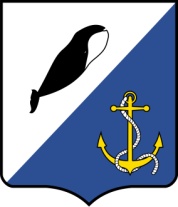 АДМИНИСТРАЦИЯПРОВИДЕНСКОГО ГОРОДСКОГО ОКРУГАПОСТАНОВЛЕНИЕВ целях устранения технических ошибок, Администрация Провиденского городского округа ПОСТАНОВЛЯЕТ:1. Внести в постановление Администрации Провиденского городского округа от 25 ноября 2020 г. № 333 «О внесении изменений в постановление Администрации Провиденского городского округа от 31.03.2020 г. № 78 «Об утверждении Муниципальной программы «Развитие образования, культуры, молодёжной политики и спорта Провиденского городского округа в 2020-2024 годах»» следующие изменения:1) в наименовании цифру «78» заменить цифрой «72»;2) в преамбуле цифру «78» заменить цифрой «72»;3) в пункте 1 цифру «78» заменить цифрой «72».2. Обнародовать настоящее постановление на официальном сайте Провиденского городского округа. 	3. Настоящее постановление вступает в силу со дня обнародования.4. Контроль за исполнением настоящего постановления оставляю за собой.Разослано: дело, УСП.от 28 апреля 2021 г.№ 174п.г.т. ПровиденияО внесении изменений в постановление Администрации Провиденского городского округа от 25 ноября 2020 г. № 333 «О внесении изменений в постановление Администрации Провиденского городского округа от 31.03.2020 г. № 78 «Об утверждении Муниципальной программы «Развитие образования, культуры, молодёжной политики и спорта Провиденского городского округа в 2020-2024 годах»»Заместитель главы АдминистрацииВ.В. ПарамоновПодготовленоО.С. ВолчуковаСогласовано                              Д.В. Рекун